11 класс. Готовимся к экзамену.Решаем  экзаменационные задания своего уровня. Работаем так как работали в классе.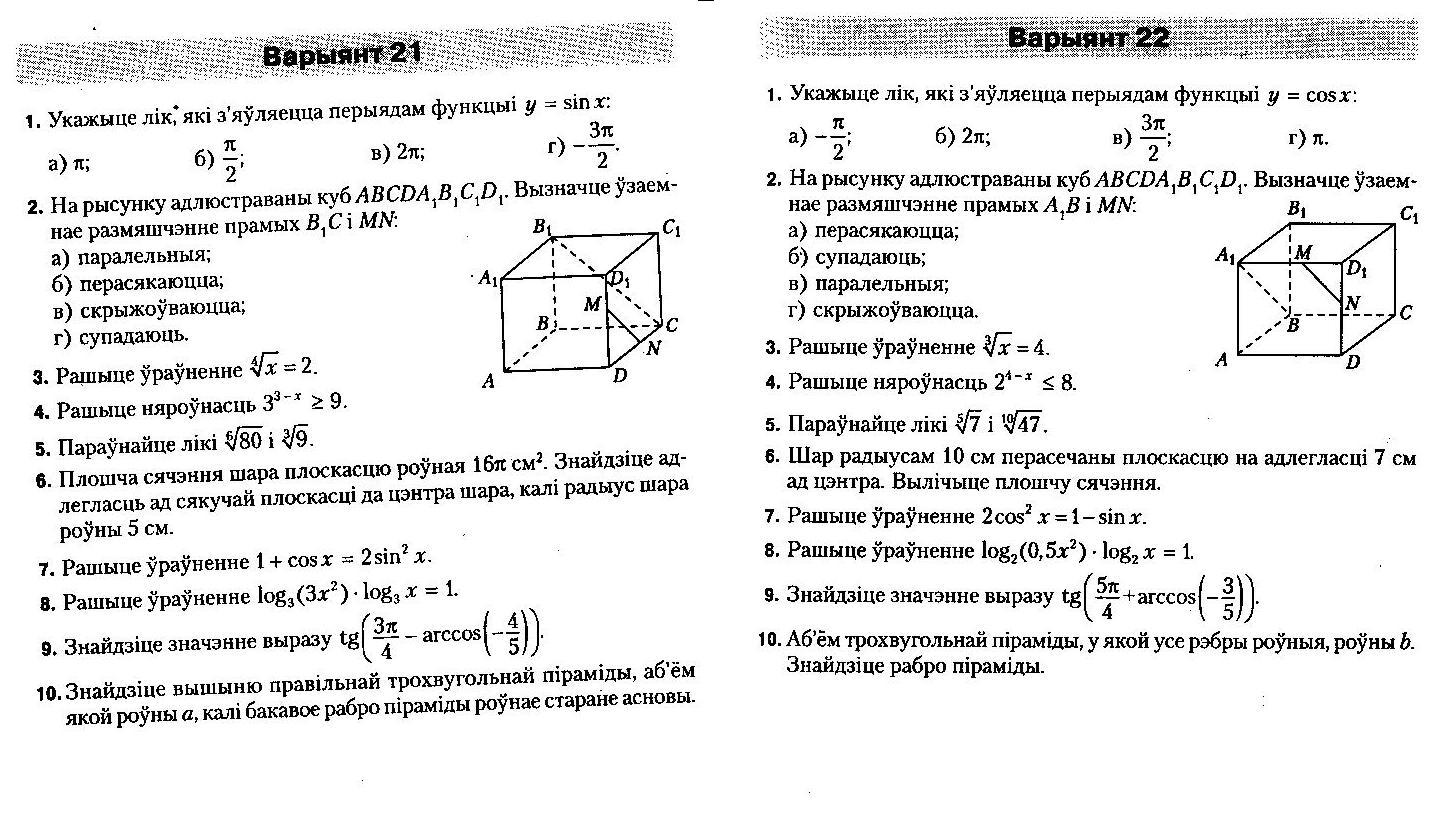 